CCRSS PROVIDER NAMECCRSS PROVIDER NAMECCRSS PROVIDER NAMECCRSS PROVIDER NAMECERTIFICATION NUMBERCERTIFICATION NUMBERCERTIFICATION NUMBERRCS CONTRACTED EVALUATOR / STAFF NAMERCS CONTRACTED EVALUATOR / STAFF NAMECERTIFICATION EVALUATION DATE(S)CERTIFICATION EVALUATION DATE(S)CERTIFICATION EVALUATION DATE(S)CERTIFICATION EVALUATION DATE(S)CERTIFICATION EVALUATION DATE(S)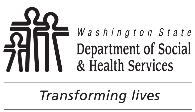 	ATTACHMENT A 	AGING AND LONG-TERM SUPPORT ADMINISTRATION (ALTSA)	RESIDENTIAL CARE SERVICES	CERTIFIED COMMUNITY RESIDENTIAL SERVICES AND SUPPORTS (CCRSS)	CCRSS Certification Evaluation Face Sheet	ATTACHMENT A 	AGING AND LONG-TERM SUPPORT ADMINISTRATION (ALTSA)	RESIDENTIAL CARE SERVICES	CERTIFIED COMMUNITY RESIDENTIAL SERVICES AND SUPPORTS (CCRSS)	CCRSS Certification Evaluation Face Sheet	ATTACHMENT A 	AGING AND LONG-TERM SUPPORT ADMINISTRATION (ALTSA)	RESIDENTIAL CARE SERVICES	CERTIFIED COMMUNITY RESIDENTIAL SERVICES AND SUPPORTS (CCRSS)	CCRSS Certification Evaluation Face Sheet	ATTACHMENT A 	AGING AND LONG-TERM SUPPORT ADMINISTRATION (ALTSA)	RESIDENTIAL CARE SERVICES	CERTIFIED COMMUNITY RESIDENTIAL SERVICES AND SUPPORTS (CCRSS)	CCRSS Certification Evaluation Face Sheet	ATTACHMENT A 	AGING AND LONG-TERM SUPPORT ADMINISTRATION (ALTSA)	RESIDENTIAL CARE SERVICES	CERTIFIED COMMUNITY RESIDENTIAL SERVICES AND SUPPORTS (CCRSS)	CCRSS Certification Evaluation Face Sheet	ATTACHMENT A 	AGING AND LONG-TERM SUPPORT ADMINISTRATION (ALTSA)	RESIDENTIAL CARE SERVICES	CERTIFIED COMMUNITY RESIDENTIAL SERVICES AND SUPPORTS (CCRSS)	CCRSS Certification Evaluation Face SheetCCRSS Provider InformationCCRSS Provider InformationCCRSS Provider InformationCCRSS Provider InformationCCRSS Provider InformationCCRSS Provider InformationCCRSS Provider InformationDOING BUSINESS AS (DBA)DOING BUSINESS AS (DBA)DOING BUSINESS AS (DBA)TELEPHONE (WITH AREA CODE)TELEPHONE (WITH AREA CODE)FAX NUMBER (WITH AREA CODE)FAX NUMBER (WITH AREA CODE)MAILING ADDRESSMAILING ADDRESSMAILING ADDRESSMAILING ADDRESSMAILING ADDRESSEMAIL ADDRESSEMAIL ADDRESSPHYSICAL ADDRESSPHYSICAL ADDRESSPHYSICAL ADDRESSPHYSICAL ADDRESSPHYSICAL ADDRESSEMAIL ADDRESSEMAIL ADDRESSADMINISTRATOR’S NAMEADMINISTRATOR’S NAMEADMINISTRATOR’S NAMEEVALUATION TEAM (INDICATE TEAM LEADER)EVALUATION TEAM (INDICATE TEAM LEADER)EVALUATION TEAM (INDICATE TEAM LEADER)EVALUATION TEAM (INDICATE TEAM LEADER)NUMBER OF CLIENTS SERVICE BY PROVIDERNUMBER OF CLIENTS SERVICE BY PROVIDERNUMBER OF CLIENTS SERVICE BY PROVIDERSAMPLED CLIENTS ID NUMBERSSAMPLED CLIENTS ID NUMBERSSAMPLED CLIENTS ID NUMBERSSAMPLED CLIENTS ID NUMBERSNUMBER OT TOTAL PERSONNEL EMPLOYED BY PROVIDERNUMBER OT TOTAL PERSONNEL EMPLOYED BY PROVIDERNUMBER OT TOTAL PERSONNEL EMPLOYED BY PROVIDERSAMPLED PERSONNEL ID LETTERSSAMPLED PERSONNEL ID LETTERSSAMPLED PERSONNEL ID LETTERSSAMPLED PERSONNEL ID LETTERSEnter sample Client ID numbers for the following in the column belowEnter sample Client ID numbers for the following in the column belowEnter sample Client ID numbers for the following in the column belowEnter sample Client ID numbers for the following in the column belowEnter sample Client ID numbers for the following in the column belowEnter sample Client ID numbers for the following in the column belowEnter total number of clients in the column belowClients receiving Group Home Services:       Clients receiving Group Home Services:       Clients receiving Group Home Services:       Clients receiving Group Home Services:       Clients receiving Group Home Services:       Clients receiving Group Home Services:       Clients receiving Nurse Delegation:       Clients receiving Nurse Delegation:       Clients receiving Nurse Delegation:       Clients receiving Nurse Delegation:       Clients receiving Nurse Delegation:       Clients receiving Nurse Delegation:       Clients receiving Community Protection Services:       Clients receiving Community Protection Services:       Clients receiving Community Protection Services:       Clients receiving Community Protection Services:       Clients receiving Community Protection Services:       Clients receiving Community Protection Services:       Clients with Positive Behavior Support Plans:       Clients with Positive Behavior Support Plans:       Clients with Positive Behavior Support Plans:       Clients with Positive Behavior Support Plans:       Clients with Positive Behavior Support Plans:       Clients with Positive Behavior Support Plans:       Clients Prescribed Psychoactive Medications:       Clients Prescribed Psychoactive Medications:       Clients Prescribed Psychoactive Medications:       Clients Prescribed Psychoactive Medications:       Clients Prescribed Psychoactive Medications:       Clients Prescribed Psychoactive Medications:       Clients with Vocational / Employment Programs:       Clients with Vocational / Employment Programs:       Clients with Vocational / Employment Programs:       Clients with Vocational / Employment Programs:       Clients with Vocational / Employment Programs:       Clients with Vocational / Employment Programs:       Clients with Restrictive Procedure*:       Clients with Restrictive Procedure*:       Clients with Restrictive Procedure*:       Clients with Restrictive Procedure*:       Clients with Restrictive Procedure*:       Clients with Restrictive Procedure*:       Clients Performing Work for the Provider Requiring Remuneration:       Clients Performing Work for the Provider Requiring Remuneration:       Clients Performing Work for the Provider Requiring Remuneration:       Clients Performing Work for the Provider Requiring Remuneration:       Clients Performing Work for the Provider Requiring Remuneration:       Clients Performing Work for the Provider Requiring Remuneration:       Clients Assessed at Level 5+:       Clients Assessed at Level 5+:       Clients Assessed at Level 5+:       Clients Assessed at Level 5+:       Clients Assessed at Level 5+:       Clients Assessed at Level 5+:       Clients whose Funds are Managed by Agency:       Clients whose Funds are Managed by Agency:       Clients whose Funds are Managed by Agency:       Clients whose Funds are Managed by Agency:       Clients whose Funds are Managed by Agency:       Clients whose Funds are Managed by Agency:       Clients receiving Crisis Diversion Bed Services**:       Clients receiving Crisis Diversion Bed Services**:       Clients receiving Crisis Diversion Bed Services**:       Clients receiving Crisis Diversion Bed Services**:       Clients receiving Crisis Diversion Bed Services**:       Clients receiving Crisis Diversion Bed Services**:       Clients receiving Crisis Diversion Support Services***:       Clients receiving Crisis Diversion Support Services***:       Clients receiving Crisis Diversion Support Services***:       Clients receiving Crisis Diversion Support Services***:       Clients receiving Crisis Diversion Support Services***:       Clients receiving Crisis Diversion Support Services***:       Total number of Vehicle(s) Operated by Provider:       Total number of Vehicle(s) Operated by Provider:       Total number of Vehicle(s) Operated by Provider:       Insured?    Yes     NoIf yes, insurance company name (notify FM if no insurance):Insured?    Yes     NoIf yes, insurance company name (notify FM if no insurance):Insured?    Yes     NoIf yes, insurance company name (notify FM if no insurance):Insured?    Yes     NoIf yes, insurance company name (notify FM if no insurance):Other information gathered:       Other information gathered:       Other information gathered:       Other information gathered:       Other information gathered:       Other information gathered:       Other information gathered:       Alternate office sites:       Alternate office sites:       Alternate office sites:       Alternate office sites:       Alternate office sites:       Alternate office sites:       Alternate office sites:       *	Restrictive procedure:  Any procedure that restricts a client’s freedom of movement, access to client property, requires a client to do something, which s/he does not want to do, or removes something the client owns or has earned.  Examples:  locked sharps, window / door alarms, locked food, etc.**	Crisis diversion bed services:  Crisis diversion that is provided in a residence maintained by the service provider.***	Crisis diversion support services:  Crisis diversion that is provided in the client’s own home.*	Restrictive procedure:  Any procedure that restricts a client’s freedom of movement, access to client property, requires a client to do something, which s/he does not want to do, or removes something the client owns or has earned.  Examples:  locked sharps, window / door alarms, locked food, etc.**	Crisis diversion bed services:  Crisis diversion that is provided in a residence maintained by the service provider.***	Crisis diversion support services:  Crisis diversion that is provided in the client’s own home.*	Restrictive procedure:  Any procedure that restricts a client’s freedom of movement, access to client property, requires a client to do something, which s/he does not want to do, or removes something the client owns or has earned.  Examples:  locked sharps, window / door alarms, locked food, etc.**	Crisis diversion bed services:  Crisis diversion that is provided in a residence maintained by the service provider.***	Crisis diversion support services:  Crisis diversion that is provided in the client’s own home.*	Restrictive procedure:  Any procedure that restricts a client’s freedom of movement, access to client property, requires a client to do something, which s/he does not want to do, or removes something the client owns or has earned.  Examples:  locked sharps, window / door alarms, locked food, etc.**	Crisis diversion bed services:  Crisis diversion that is provided in a residence maintained by the service provider.***	Crisis diversion support services:  Crisis diversion that is provided in the client’s own home.*	Restrictive procedure:  Any procedure that restricts a client’s freedom of movement, access to client property, requires a client to do something, which s/he does not want to do, or removes something the client owns or has earned.  Examples:  locked sharps, window / door alarms, locked food, etc.**	Crisis diversion bed services:  Crisis diversion that is provided in a residence maintained by the service provider.***	Crisis diversion support services:  Crisis diversion that is provided in the client’s own home.*	Restrictive procedure:  Any procedure that restricts a client’s freedom of movement, access to client property, requires a client to do something, which s/he does not want to do, or removes something the client owns or has earned.  Examples:  locked sharps, window / door alarms, locked food, etc.**	Crisis diversion bed services:  Crisis diversion that is provided in a residence maintained by the service provider.***	Crisis diversion support services:  Crisis diversion that is provided in the client’s own home.*	Restrictive procedure:  Any procedure that restricts a client’s freedom of movement, access to client property, requires a client to do something, which s/he does not want to do, or removes something the client owns or has earned.  Examples:  locked sharps, window / door alarms, locked food, etc.**	Crisis diversion bed services:  Crisis diversion that is provided in a residence maintained by the service provider.***	Crisis diversion support services:  Crisis diversion that is provided in the client’s own home.